Melléklet a     /2017. sz. Képviselő-testületi határozathozEGYÜTTMŰKÖDÉSI MEGÁLLAPODÁS(tervezet)amely létrejött egyrészről Kiskőrös Város Önkormányzata (Székhely: 6200 Kiskőrös, Petőfi Sándor tér 1., adószám: 15724784-2-03, statisztikai számjel: 15724784-8411-321-03, törzskönyvi azonosító szám: 724782, képviseli: Domonyi László polgármester) mint a megbízó (a továbbiakban: Megbízó), másrészrőlFőnix Kulturális és Ifjúsági Egyesület(Székhely: 6200 Kiskőrös, Klapka Gy.utca79., adószám: 18368187-1-03, szervezet nyilvántartási száma: 03-02-0002601., statisztikai számjele: 18368187-9499-529-03, képviseli: Szedmák Tamás alelnök) mint megbízott (a továbbiakban: Megbízott) (a továbbiakban együttesen: Együttműködő Felek) között az alulírott napon és helyen, az alábbi feltételek mellett:ElőzményKiskőrös Város 2018. évben ünnepli újratelepítésének 300. évfordulóját. Az évfordulóról Kiskőrös Város Önkormányzata méltó módon, egész éves programsorozattal szeretne megemlékezni. A megemlékezés alkalmából megrendezésre kerülő programok, rendezvények megszervezésére, lebonyolítására, mint helyi kulturális közfeladat ellátására az Önkormányzat a Főnix Kulturális és Ifjúsági Egyesülettel az alábbi együttműködési megállapodást köti:Együttműködő Felek rögzítik, hogy Magyarország helyi önkormányzatairól szóló 2011. évi CLXXXIX. törvény 13. § (1) bekezdés 7. pontja alapján,jelen együttműködési megállapodás aláírásával a kulturális szolgáltatás, kulturális örökség helyi védelme, annak terjesztése, tovább örökítése kulturális rendezvények szervezése során szorosan együttműködnek.Együttműködő Felek vállalják, hogy amennyiben az együttműködési megállapodásban vállalt feladatok megvalósításához pályázati lehetőség vagy egyéb forrás nyílik, úgy arról felek kölcsönösen tájékoztatják egymást, azt együttműködésben valósítják meg.Együttműködő Felek kijelentik, hogy a programsorozat megvalósítása során rendszeresen kapcsolatot tartanak, információt cserélnek egymással, tapasztalataikat megosztják.Együttműködő Felek a muzeális intézményekről, a nyilvános könyvtári ellátástó és a közművelődésről szóló 1997. évi CXL. törvény 76. § (2) bekezdés b) pontja szerint a település környezeti, szellemi, művészeti értékeinek, hagyományainak feltárása, megismertetése, a helyi művelődési szokások gondozása, gazdagítása érdekében a következő feladatokat vállalják:A megbízott vállalt konkrét feladatai:Kiskőrös újratelepítésének 300. évfordulója alkalmából egész éves programsorozat szervezésében való aktív részvétel a Megbízó irányításával.egyéb feladatok:Kezeli, bővíti a Várostörténeti Digitális Archívumot,„Kiskőrös története” című képes történelemkönyv elkészítésekulturális rendezvények szervezése,A Megbízó által vállalt konkrét feladatok:A megbízott részére jelen együttműködési megállapodásban vállalt feladatok ellátására helyiség biztosítása jelen megállapodás mellékletét képező hasznonkölcsön-szerződésben foglaltak szerint.A megbízott részére más erőforrásokat (személyi, pénzügyi stb.) külön megállapodásban foglaltak szerint biztosít.Együttműködő Felek kifejezik azon szándékukat is, hogy a megemlékezés alkalmából szervezett programsorozat lezárását követően a jövőben is együttműködnek és az addig elért eredmények további folyamatos fenntartását saját eszközeikkel is biztosítják.Jelen megállapodásban nem szabályozott kérdésekben a Polgári Törvénykönyvről szóló 2013. évi V. törvény rendelkezéseit kell alkalmazni.A felek a fenti megállapodást, mint akaratukkal mindenben megegyezőt elolvasás után négy példányban aláírták.Kiskőrös, 2017. február Kiskőrös Város Önkormányzata,	Főnix Kulturális és Ifjúsági Egyesület,mint megbízó képviseletében:	mint megbízott képviseletében:	Domonyi László	Szedmák Tamás	polgármester	alelnökEgyüttműködési Megállapodás mellékleteHASZONKÖLCSÖN-SZERZŐDÉS (tervezet)amely létrejött egyrészről Kiskőrös Város Önkormányzata (Székhely: 6200 Kiskőrös, Petőfi Sándor tér 1., képviseli: Domonyi László Mihály polgármester) mint az ingatlan tulajdonosa (a továbbiakban: Kölcsönadó), másrészről Főnix Kulturális és Ifjúsági Egyesület (Székhely: 6200 Kiskőrös, Klapka Gy. utca 79., adószám: 18368187-1-03, szervezet nyilvántartási száma: 03-02-0002601., statisztikai számjele: 18368187-9499-529-03, képviseli: Szedmák Tamás alelnök), mint kölcsönvevő (a továbbiakban: Kölcsönvevő) (felek együttesen a továbbiakban: Szerződő Felek) között az alulírott napon és helyen, az alábbi feltételek mellett: Kiskőrös Város Önkormányzata – a Polgári Törvénykönyvről szóló 2013. évi V. törvény 6:357. § alapján, valamint a         /2017. számú Képviselő-testületi határozat alapján – a Főnix Kulturális és Ifjúsági Egyesület részére haszonkölcsönbe adja az Önkormányzat törzsvagyonát képező és kizárólagos tulajdonában lévő, Kiskőrös belterületi 3138/A/3. hrsz-on nyilvántartott, természetben 6200 Kiskőrös, Pozsonyi utca 2. szám alatt lévő ingatlan emelet 4. számú 25,47 m2 alapterületű – a szerződés mellékletét képező alaprajzon megjelölt - irodahelyiségét.Kölcsönvevő az 1. pont szerint kölcsönvett helyiséget kizárólag közérdekű – kulturális szolgáltatás, kulturális örökség helyi védelme - tevékenységével összefüggő célokra használhatja.Kölcsönvevő az 1. pontban biztosított jogát az épület, valamint a hozzá tartozó helyiségek rendeltetésszerű használatának, valamint a szerződésnek megfelelően, továbbá a rendes gazdálkodás szabályai szerint köteles gyakorolni.Szerződő Felek megállapodnak, hogy a Kölcsönadó a fentiekben nevesített helyiséget 2017. március 01. napjától 2018. december 31. napjáig ingyenesen Kölcsönvevő használatába adja.Szerződő Felek megállapodnak, hogy a közüzemi díjak megtérítése az ingatlan emeleti részének alapterülete (kivéve folyosó, WC-k, lépcsőtér, függőfolyosó) arányában történik, így az 1. pontban meghatározott irodahelyiségre eső közüzemi díj mértéke, az emeleti tényleges fogyasztás 8 %-a.Kölcsönadó kötelezettséget vállal arra, hogy a Kölcsönvevő által igénybe vett közüzemi szolgáltatások díját a szolgáltató szervezetnek megelőlegezi. Kölcsönvevő kötelezettséget vállal arra, hogy a 6. pont szerint kiszámított közüzemi szolgáltatás díját negyedévente, számla ellenében Kölcsönadó részére megtéríti.Jelen szerződés a határozott idő elteltével minden további jognyilatkozat vagy jogcselekmény nélkül hatályát veszti. Ilyen esetben a szerződés nem alakul át határozatlan idejű jogviszonnyá.A rendeltetésszerű használatot, a megállapodásban foglalt kötelezettségek teljesítését, a közérdekű célok megvalósítását, valamint a helyiség kihasználtságát a Kölcsönadó a lakások és helyiségek bérletére, valamint az elidegenítésükre vonatkozó egyes szabályokról szóló 1993. évi LXXVIII. törvényben foglalt feltételekkel, előzetes bejelentést követően jogosult ellenőrizni.Kölcsönvevő az ingatlant – ha jelenlegi közérdekű feladatellátása megszűnik, vagy az a feladatai ellátásához szükségtelenné válik – rendeltetésszerű használatra alkalmas állapotban köteles a Kölcsönadónak visszaadni. Kölcsönvevő kötelezettséget vállal arra, hogy a Kölcsönadót erről haladéktalanul, írásban értesíti.Kölcsönvevő köteles gondoskodni az ingyenes használatba adott helyiség takarításáról, tisztán tartásáról és a keletkezett nem háztartási szemét elszállításáról.Kölcsönvevő az ingyenes használati jogának gyakorlását harmadik személy részére nem adhatja át.Kölcsönvevő a kizárólagos használatában lévő helyiség karbantartásáról, belső felújításáról, elektromos és egyéb berendezésének, felszerelésének javításáról, felújításáról és cseréjéről a saját költségére köteles gondoskodni. Kölcsönvevő az ingyenesen használt helyiség vonatkozásában átalakítási és a helyiség eredeti rendeltetését megváltoztató építési munkákat csak a tulajdonos előzetes írásbeli hozzájárulásával végezhet. Ez az engedély azonban nem pótolja az ezzel összefüggő egyéb szakhatósági engedélyeket.Szerződődő Felek rögzítik, hogy amennyiben Kölcsönadó az ingatlanon beruházási, felújítási munkákat eszközöl, úgy Kölcsönvevő előzetes írásbeli értesítését követően azt tűrni köteles, ezen időtartamra Kölcsönadó csereingatlant nem ajánl fel.Szerződő Felek megállapítják, hogy az ingyenes használatba adott ingatlan a megállapodás megkötésekor a biztonságtechnikai és tűzvédelmi előírásnak megfelel. Jelen megállapodás időtartama alatt a hatósági előírások betartása, esedékes érintésvédelmi vizsgálatok elvégzése Kölcsönvevő feladata és saját költségére történik.Kölcsönadó a szerződést írásban felmondhatja, ha Kölcsönvevő a szerződésben vállalt vagy jogszabályban előírt egyéb lényeges kötelezettségét nem teljesíti.Szerződő felek rögzítik, hogy az épületek energetikai jellemzőinek tanúsításáról szóló 176/2008. (VI. 30.) Korm. rendelet értelmében a Kiskőrös belterület 3138/A/3. hrsz-ú ingatlan energetikai jellemzőiről 2016. december 9. napján elkészült HET-00527260 számú, az ingatlan energetikai besorolása „GG” kategóriába eső tanúsítvány másolata, jelen haszonkölcsön szerződés mellékletét képezi.Jelen szerződésben nem szabályozott kérdésekben Szerződő Felek a Polgári Törvénykönyvről szóló 2013. évi V. törvény és a nemzeti vagyonról szóló 2011. évi CXCVI. törvény rendelkezéseit tekintik irányadónak.Jelen haszonkölcsön-szerződést a Szerződő Felek elolvasás után, mint akaratukkal mindenben megegyezőt, 4 példányban helybenhagyólag írták alá.Kiskőrös, 2017. február    Kiskőrös Város Önkormányzata,	Főnix Kulturális és Ifjúsági Egyesület,mint kölcsönadó képviseletében:	mint kölcsönvevő képviseletében:	Domonyi László	Szedmák Tamás	polgármester	alelnökEllenjegyzem:	dr. Turán Csaba	jegyzőMelléklet: Kiskőrös, Pozsonyi u. 2. ingatlan emeleti alaprajz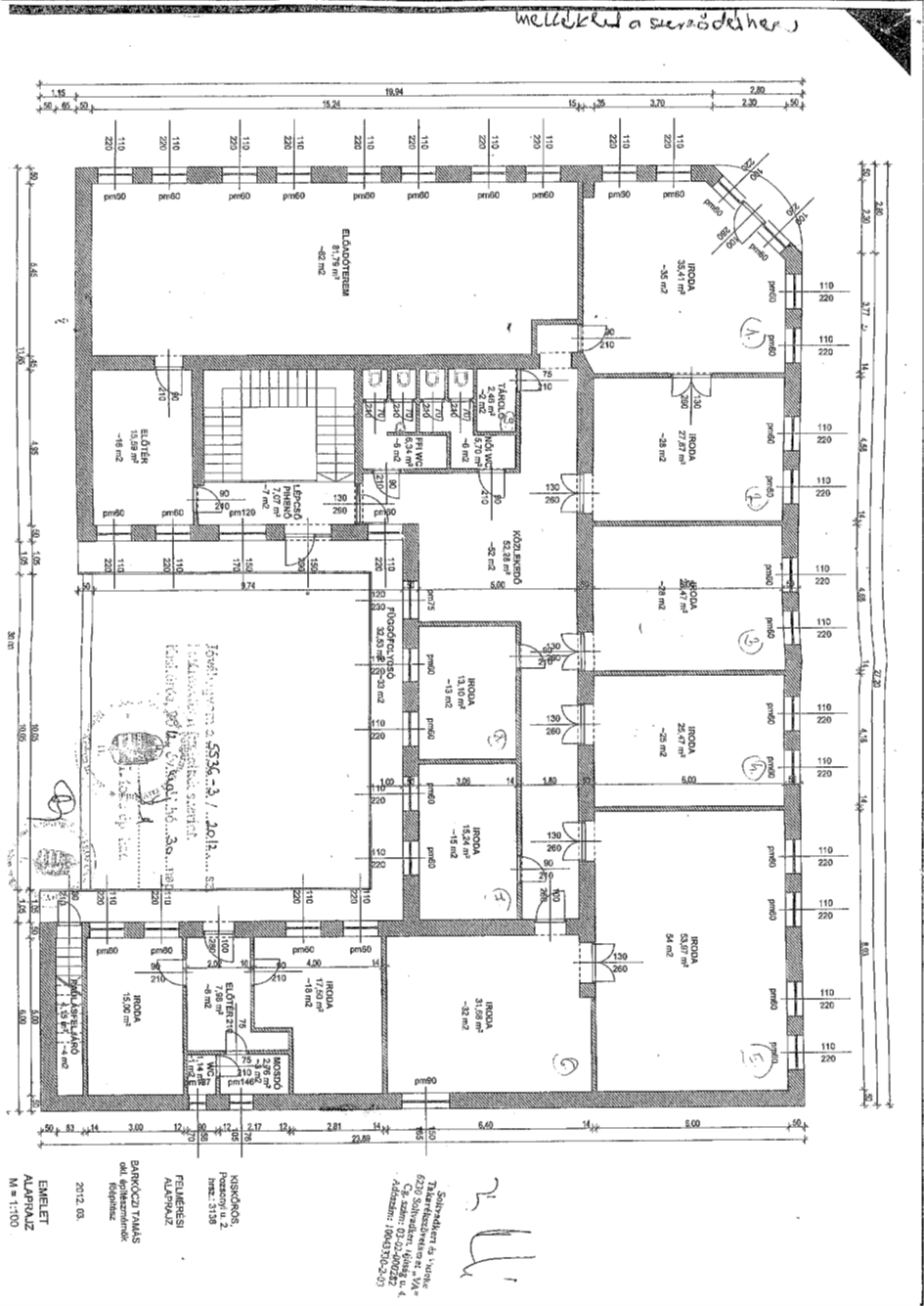 